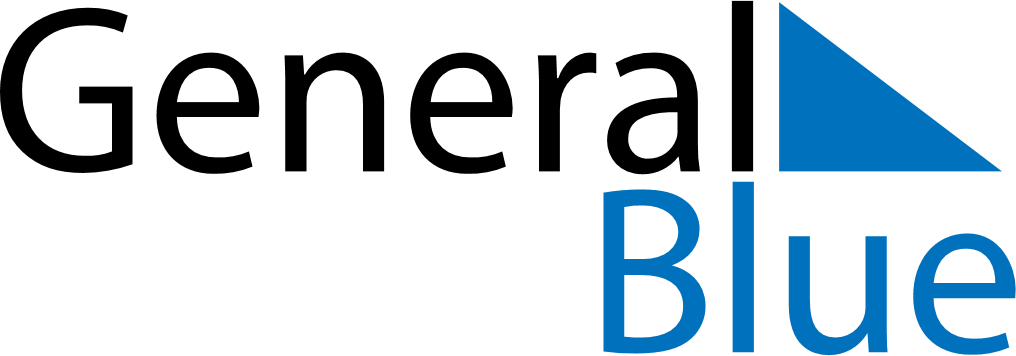 June 2027June 2027June 2027BoliviaBoliviaSUNMONTUEWEDTHUFRISAT123456789101112Teacher’s Day1314151617181920212223242526Andean Amazonian Chaqueño New Year27282930